В соответствии с Федеральным законом от 06.10.2003 № 131-ФЗ                  «Об общих принципах организации местного самоуправления в Российской Федерации», с Федеральным Законом от 30.12.2020 №518-ФЗ «О внесении изменений в отдельные законодательные акты Российской Федерации», со статьёй 69.1 Федерального Закона от 13.07.2015 года №218-ФЗ «О государственной регистрации недвижимости», руководствуясь Уставом муниципального района Сергиевский, с актом осмотра объекта недвижимого имущества  № 2 от 13.09.2023г. 10 ч.30 минут. Администрация муниципального районаП О С Т А Н О В Л Я ЕТ:1.В отношении ранее учтенного объекта недвижимости кадастровый  номер 63:31:0806010:175,Самарская область, Сергиевский район, п. Серноводск, ул. Рабочая д.10  выявлен правообладатель: гр. РФ Шиханов Анатолий Владимирович, дата рождения: 05.01.1934 года, место рождения: п.Серноводск Сергиевского района Куйбышевской области реквизиты документа удостоверяющего личность: паспорт  РФ серия 3602 № 487749, выдан Сергиевским РОВД Самарской области  08.08.2002г., СНИЛС 098-062-268 91,  адрес регистрации по месту жительства: Самарская область, Сергиевский район, п. Серноводск ул. Рабочая д.102. Право собственности зарегистрировано  за Шихановым Анатолием Владимировичем на основании справки Серноводского поселкового совета от 30.11.1966г. № б/н о чем произведена запись в реестровой книге под реестровым номером 1-270-92, что подтверждается выпиской из реестровой книги о праве собственности на объект капитального строительства, помещение, на основании ответа от государственного унитарного предприятия Самарской области « Центр Технической инвентаризации» удостоверенной руководителем Северного управления ГУП «ЦТИ» Анциновым О.Ю. 29.08.2023г. за № б/н                3.Направить данное постановление в Управление Федеральной службы государственной регистрации, кадастра и картографии по Самарской области.4.Контроль за выполнением настоящего постановления оставляю за собой.Глава муниципального районаСергиевский                                                                             А.И. ЕкамасовПроект решения  получил:                ________________________	____________________            [Подпись/Дата] 	                                                  [Ф. И. О.]Примечание: в течение тридцати дней со дня получения проекта решения выявленный правообладатель вправе направить возражения относительно сведений о правообладателе по адресу: 446533, Самарская область, Сергиевский район, пос. Серноводск, ул. Советская, д. 61, кабинет № 3 телефон 8(84655)31170, 31193  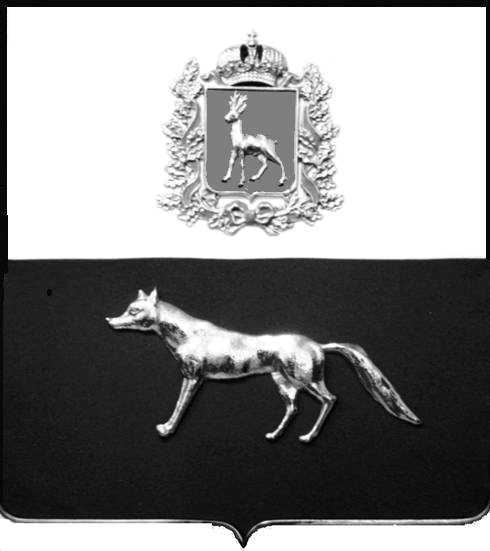 Администрациямуниципального районаСергиевскийСамарской областиПОСТАНОВЛЕНИЕ«       »  _____________ 2023г.	№__________.                               ПРОЕКТО выявлении правообладателя ранее учтенного объекта недвижимости, жилого дома с кадастровым номером 63:31:0806010:175  по адресу: Самарская область, Сергиевский район,  п. Серноводск, ул. Рабочая д. 10